(附件八)                 新生醫護管理專科學校111學年度  第  1   學期長期照護科學生個別實習計畫書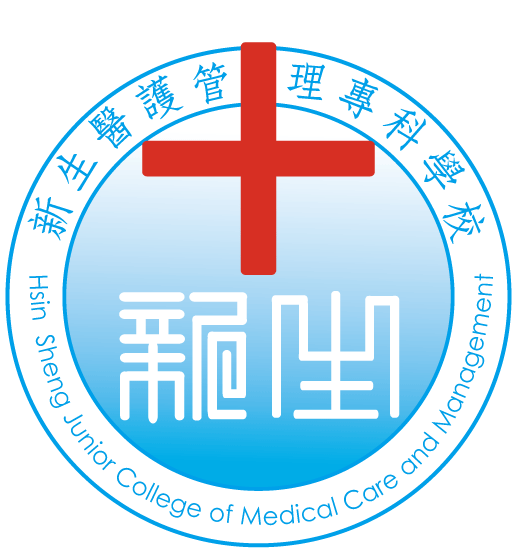 學生姓名：                          班級學號：                          機構輔導教師：                          實習輔導教師(校內)：                          實習期間：      年      月      日至      年      月       日，共      週實習單位名稱：                          表單編號：長-10-F07實習學習內容表單編號：長-10-F07實習成效考核及回饋註：每位實習學生均有其「個別實習計畫」，應於實習前完成，並經學生與實習機構檢視後簽署同意。 說明：學生個別實習計畫中應至少包含以下要項：基本資料：1.學生姓名、2.班級學號、3.機構輔導教師、4.校內輔導教師、5.實習期間、6.實習單位。實習學習內容：實習課程目標、實習課程內涵、各階段實習內容具體規畫及時程分配、教師輔導實習規劃。實習成效考核與回饋：實習成效考核指標或項目、實習成效與教學評核方式、實習課程後回饋規劃。學校應妥善保留學生個別實習計畫，配合教育部定期或不定期抽查。表單編號：長-10-F07新生醫護管理專科學校長期照護科111學年度長期照護實習（一）個別實習日誌及自我評值學生姓名：____________________   班級：__________ 座號：___________實習單位：____________________   實習日期：____年___月___日至___年___月___日 實習指導教師：________________   機構督導教師：                            1.實習課程目標1.實習課程目標<範本>1.認識實習單位環境及工作人員。<範本>1.認識實習單位環境及工作人員。2.實習課程內涵2.實習課程內涵<範本>1-1對相關工作人員的認識。      1-2實習前測驗:對環境之認識及抽測(人員安全與管染的控制)。<範本>1-1對相關工作人員的認識。      1-2實習前測驗:對環境之認識及抽測(人員安全與管染的控制)。3.各階段實習內容具體規劃及時程分配3.各階段實習內容具體規劃及時程分配實習時程分配實習內容具體規畫第一週第二週第三週第四週第五週第六週第七週第八週4.教師輔導實習課程規劃4.教師輔導實習課程規劃(以下提供參考) (1) 負責課程設計及協調實習機構工作。 (2) 負責調查學生實習意願。 (3) 負責召開學生實習說明會及成果發表會。 (4) 另外由校內安排教師於實習中後期至實習機構進行訪視及輔導學生。 (5) 總整實習成績及報告(6) 其他(以下提供參考) (1) 負責課程設計及協調實習機構工作。 (2) 負責調查學生實習意願。 (3) 負責召開學生實習說明會及成果發表會。 (4) 另外由校內安排教師於實習中後期至實習機構進行訪視及輔導學生。 (5) 總整實習成績及報告(6) 其他1.實習成效考核指標或項目(以下提供參考) 本科實習學生之實習成效，可由實習學生、輔導老師、實習機構等三方進行考核，考核項目如下：
(1) 實習學生：「學生校外實習工作日誌」、「學生校外實習心得報告」、「實習學生滿意度調查」、學習成果發表。 (2) 輔導老師：「校外實習訪視記錄表」、「校外實習成績考評表-輔導老師」。 (3) 實習機構：「校外實習成績考評表-實習機構」、「實習雇主滿意度調查」2. 教學評核方式(以下提供參考) 校外實習為正式修習課程，成績合格授與學分。本科實習學生之實習成績由實習輔導教師 與實習機構共同評核，各占30%與70%。實習輔導老師應填寫「校外實習成績考評表-輔導老師」，除學生工作記錄、 校外實習心得報告外，實習期間之出勤狀況、平常聯繫、學習進度等項目均可列入評核依據。實習機構應配合學校成績結算作業，於學期結束前繳回「校外實習成績考評表-實習機構」。  3. 實習課程後回饋規劃(以下提供參考) 本科於學生實習課程結束後，將透過「實習成果發表」與「實習滿意度問卷 評量」(雇主、學生與家長)等方式，進行實習課程的成效評估。 本科針對具體可行的建議與回饋資訊，將於「實習委員會議」及科之相關實 習課程會議中檢討改進，並對於實習課程的規劃與執行給予適時的調整與改善，以落實PDCA的管理循環。  學生簽章實習機構主管簽章科主任簽章預定日期學習目標學習活動執行日期評值1.認識實習單位環境及工作人員。1-1.對相關工作人員的認識。1-2.實習前測驗：對環境之認識及抽測（人員安全與管染的控制）。……………..